แบบ P.3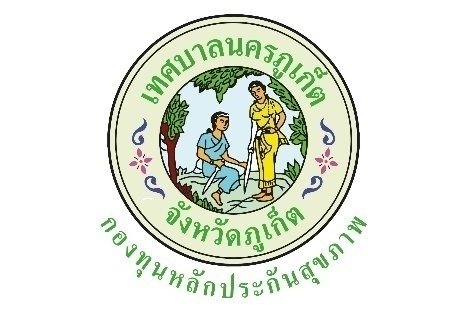 ปีงบประมาณ  2563แบบรายงานผลการดำเนินงาน/โครงการที่ได้รับงบประมาณสนับสนุนจากกองทุนหลักประกันสุขภาพเทศบาลนครภูเก็ตโครงการจัดซื้อจัดหาอุปกรณ์เครื่องมือเครื่องใช้เพื่อเพิ่มประสิทธิภาพการบริหารจัดการกองทุนหลักประกันสุขภาพเทศบาลนครภูเก็ต ปี 2563วดป. ที่อนุมัติ 14 ก.พ. 25631.ตัวชี้วัดจำนวนอุปกรณ์เครื่องมือเครื่องใช้ที่กองเลขานุการกองทุนฯ จัดหาเพิ่มเติมในการปฏิบัติงาน2.กลุ่มเป้าหมาย9. ค่าใช้จ่ายสำหรับบริหารกองทุน3.ระยะเวลา14 ก.พ. 2563 - 30 ก.ย. 25634.ผลการดำเนินการกองทุนหลักประกันสุขภาพ เทศบาลนครภูเก็ต ได้ดำเนินการจัดซื้อจัดหาอุปกรณ์เครื่องมือเครื่องใช้เพื่อเพิ่มประสิทธิภาพการบริหารจัดการกองทุนหลักประกันสุขภาพเทศบาลนครภูเก็ต ปี 2563 ดังนี้ 1. วัสดุสำนักงานิวัสดุไฟฟ้าและวิทยุ (แฟ้มเอกสาร กระดาษสี กระเอกสีหนา ปากกา ดินสอ ฯลฯ)2. วัสดุคอมพิวเตอร์ (หมึกพิมพ์ ตัวกระจายสัญญาณข้อมูล สายแสดงผล HDMI)3. ครุภัณฑ์สำนักงาน (ตู้เอกสารเหล็กบานเลื่อนขนาด 4 ฟุต, ตู้บานเลื่อนสูงแบบกระจก)การดำเนินงานของกองทุนฯ มีความคล้องตัว มีวัสดุ อุปกรณ์การใช้งานที่ครบถ้วน ทำให้สามารถดำเนินงานได้ด้วยความรวดเร็วและสะดวกมากขึ้น5.ผลสัมฤทธิ์ตามวัตถุประสงค์/ตัวชี้วัด☑ บรรลุตามวัตถุประสงค์/ตัวชี้วัดของโครงการ ☒ ไม่บรรลุตามวัตถุประสงค์/ตัวชี้วัดของโครงการ6.การเบิกจ่ายงบประมาณ7.ปัญหา/อุปสรรคในการดำเนินการ	ไม่มีมีปัญหา/อุปสรรค -แนวทางการแก้ไข -ลงชื่อ ...............มนตรี บุตรหวัง............ ผู้รายงาน        (............นายมนตรี บุตรหวัง..........)ตำแหน่ง ...ผช.นักวิชาการสาธารณสุขวันที่/เดือน/พ.ศ.................................................งบประมาณที่ได้รับอนุมัติ99,500.00บาทงบประมาณเบิกจ่ายจริง98,946.70บาทคิดเป็นร้อยละ99.44งบประมาณเหลือส่งคืนกองทุนฯ553.30บาทคิดเป็นร้อยละ0.56